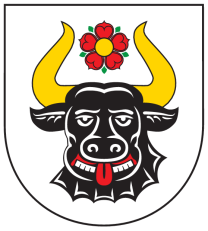 Gmina ZwierzynNasz Znak: ZP.7021.1.2.2023                                                       Zwierzyn, dnia 30.1.2023r.Informacja o wyborze ofertyZamawiającyGmina Zwierzynul. Wojska Polskiego 866-542 ZwierzynNip:		5991008091Telefon: 	95 761 75 80Fax: 		95 761 71 05Osoba upoważniona do kontaktów: Mateusz Ostapiuke-mail:	zamowienia_publiczne@zwierzyn.plstrona WWW: 	www.bip.zwierzyn.pl 			www.zwierzyn.plNazwa zadania: Utworzenie skweru z bulodromem w ZwierzynieZestawienie ofert:Wybór oferty: Urząd Gminy Zwierzyn wybrał ofertę PUH Matrob Mateusz Wróbel, ul. Słoneczna 15, 66-540 Stare Kurowo, gdyż spełnia warunki postępowania i jest najniższa względem cenylpNazwa firmyCena nettoCena brutto1Ersoul. Poznańska 488-100 Inowrocław357 776,76440 065,412PUH Matrob Mateusz Wróbelul. Słoneczna 1566-540 Stare Kurowo 101 626,02125 000,003 Brukers Paweł Grzybul.Strzelecka 15
66-415 Wojcieszyce127 000,00156 210,004.Ogrodnictwo Budownictwo MelioracjeDagmara NapierałaUl. Krótka 1b/166-300 Miedzyrzecz155 000,00190 650,00